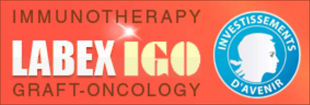 Appel à candidature BOURSE DE DEPLACEMENT POUR UN COLLOQUE ou CONGRES national ou internationalLe LabEx IGO propose de soutenir la participation de doctorants ou jeunes chercheurs à des colloques et congrès nationaux ou internationaux par le biais de subventions, d’un montant de 500 à 1500 € maximum (sur justificatifs), selon le nombre de demandes..Critères d’éligibilité :Les critères pour pouvoir bénéficier de cette aide sont : Le doctorant ou jeune chercheur doit être membre d’une équipe du programme LabEx IGOLa thématique du congrès ou colloque doit s’inscrire dans les thématiques du LabEx IGO (Immuno-transplantation, Immuno-cancérologie, Immunomodulation, Inflammation).L’attribution du financement sera définitive après acceptation d’un abstract pour une communication orale ou par poster.Chaque équipe du LabEx IGO présentant plusieurs candidats doit classer par ordre de priorité ses candidatures.Les candidatures doivent être envoyées par courrier électronique à Valerie.Pecqueret@univ-nantes.frLes candidatures seront examinées aux réunions de CopiL du LabEx IGO (tous les deux mois).Modalités d’attribution du financement :Le LabEx IGO remboursera les frais de transport, d’hébergement, de restauration et les frais d’inscription sur justificatifs, dans la limite du montant attribué.-    dans la limite de  500 € pour un congrès national, -    dans la limite de   800 € pour un congrès européen, -    dans la limite de  1500 € pour un congrès hors Europe. Engagement des bénéficiaires :Les lauréats s’engagent à mentionner le soutien du LabEx IGO. Celui-ci apparaitra par citation et logo dans l’abstract accepté.Les lauréats s’engagent également à rédiger un bref compte-rendu des informations collectées lors de leur déplacement – ces informations seront diffusées sur le site du LabEx.Le dossier est à envoyer à : Valerie.Pecqueret@univ-nantes.frDOSSIER DE CANDIDATURE BOURSE DE DEPLACEMENT POUR CONGRES OU COLLOQUEInformations sur l’équipe :Nom de l’équipe : Nom du responsable : Classement de cette candidature par rapport au nombre total de candidatures déposées pour cette équipe :Informations sur le candidat :Nom/ Prénom : 	Intitulé du laboratoire : Adresse du laboratoire : 	Adresse mail :	Téléphone :Date de début de thèse : Situation actuelle si thèse soutenue :Informations sur le déplacement :Thématique de recherche : Intitulé du colloque : Date : Durée (jours) :Ville : Pays :Titre de la communication : Budget prévisionnel approximatif (les justificatifs originaux seront à joindre) :Droits d’inscription : frais de transport : frais d’hébergement : frais de restauration : Résumé des travaux de recherche qui seront exposés :Joindre le fichier PDF de l’abstract accepté par le comité d’organisation du colloque. Ce résumé devra mentionner le LabEx IGO dans la rubrique information sur les auteurs (par exemple : INSERM UMR XXXX, Centre de Recherche XXXX, LabEx IGO "Immunotherapy, Graft, Oncology", Ville XXX, France) et devra citer le programme investissement d’avenir (par exemple : « Ce travail a bénéficié d’une aide de l’Etat gérée par l’Agence Nationale de la Recherche au titre du programme « Investissements d’avenir » portant la référence ANR-11-LABX-0016-01» ou “This work has been carried out thanks to the support of the Labex IGO project (n° ANR-11-LABX-0016-01) funded by the «Investissements d’Avenir» French Government program, managed by the French National Research Agency (ANR)”. Le Logo du Labex IGO devra également figurer.Pertinence du choix du déplacement ciblé (max 5 lignes) :Avis motivé du responsable d’équipe et classement par rapport aux autres candidatures émanant de la même équipe (max 5 lignes):Un soutien financier a-t-il été demandé pour cette mission auprès d’autres structures que le Labex IGO ? (e.g. laboratoire, INSERM, Université, Cancéropôle Grand Ouest, …)
 NonOui Dans ce cas, préciser la (les) source(s) de financement et le montant demandé :_ _ _ _ _ _ _ _ _ _ _ _ _ _ _ _ _ _ _ _ _ _ _ _ _ _ _ _ _ IMPORTANT : Il vous est demandé d’avertir Mme Valérie Pecqueret dès l’obtention d’un soutien financier hors Labex IGO.Signature du responsable